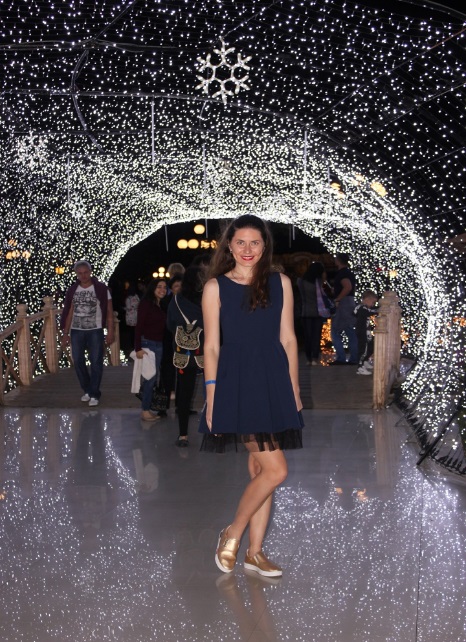 Тетяна Арнольдівна Рогова –к. н. із соц. ком., старший викладач кафедри журналістики. Працювала у навчальній лабораторії тележурналістики, на обласному телебаченні, достроково захистила дисертацію на здобуття ступеню кандидата наук на тему «Іміджевий портрет ведучих інформаційно-розважальних телепрограм України», автор більше 20 наукових публікацій.Веде блог про дачні справи в Instagram (Udacharohovuh)Кафедра: журналістики, 2-й корп. ЗНУ, ауд. 207 (2й поверх)Email: TATA_ZAHARS@ukr.netТелефон: (061) 289-12-24 (кафедра), 0668149312Facebook Messenger: https://www.facebook.com/tata.zahars/